НАДЕЖНАЯ СИСТЕМА РАСПРЕДЕЛЕНИЯ ЭЛЕКТРОЭНЕРГИИКомпания PitON Electric разработала серию А5 - распределительный шинопровод для подключения потребителей средней мощности до 400А. В сочетании с другими нашими серями шинопроводов - CR1, E1, E3, L1, шинопровод А5 обеспечивает решение задач по передаче и распределению электроэнергии на токи от 25А до 6400А во всех климатических и производственных условиях.ШИНОПРОВОДЫ PITON СЕРИИ А5 ПРЕДНАЗНАЧЕНЫ ДЛЯ ПРИМЕНЕНИЯ:Машиностроительные заводыDATA ЦентрыЗаводы строительной отрасли - стекольные, бетонные, мебельныеБизнес центрыТоргово-развлекательные центрыГипермаркетыОтелиЖилые комплексыОСОБЕННОСТИ СЕРИИСоответствие стандарту МЭК 61439-1,6Номинальный ток 160/250/315/400 А при рабочей температуре 40 0ССтепень защиты IP55,IP52Номинальное рабочее напряжение 230/400ВНоминальное напряжение изоляции 690ВДва варианта исполнения корпуса из алюминия или из сталиКонструктивные особенности корпуса обеспечивают как механическую прочность, так и электрическое соединение надлежащего качестваОсобенности конструкции кожуха элементов обеспечивают необходимую защиту соединенийНаличие резиновых вставок гарантирует защиту от проникновения влаги и образования коррозииВыполненные из электролитическое меди контакты в местах соединения могут быть посеребренными или лужеными, что увеличивает надежность электрического контактаДо 10 точек/розеток отбора мощностиОтветвительные коробки на малые токи из композитных материаловХарактеристики и особенности трехфазного шинопровода:прочность конструкции;лёгкий, быстрый монтаж;доступность к шинопроводу в любой момент;возможность размещать большое количество электроприборов;высокая защита соединений;экономия электроэнергии на 30%, срок службы более 25 лет;степени защиты IP55, IP52;защита от влаги, пыли, пожара, коррозии.Компания PitON Electric предлагает доступные цены на распределительный шинопровод. При этом качество продукции соответствует европейским стандартам и ГОСТам. Система подходит под все климатические условия, переносит резкие перепады температур.В комплекте всегда имеются все необходимые секции, сегменты, переходники, соединители.  Шинопровод выполнен в двух вариациях: корпус из стали и алюминия. Контакты в местах соединения меди луженые или посеребрённые. Это придаёт еще большую безопасность и надёжность во время эксплуатации.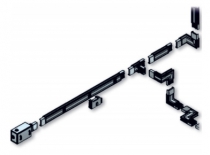 